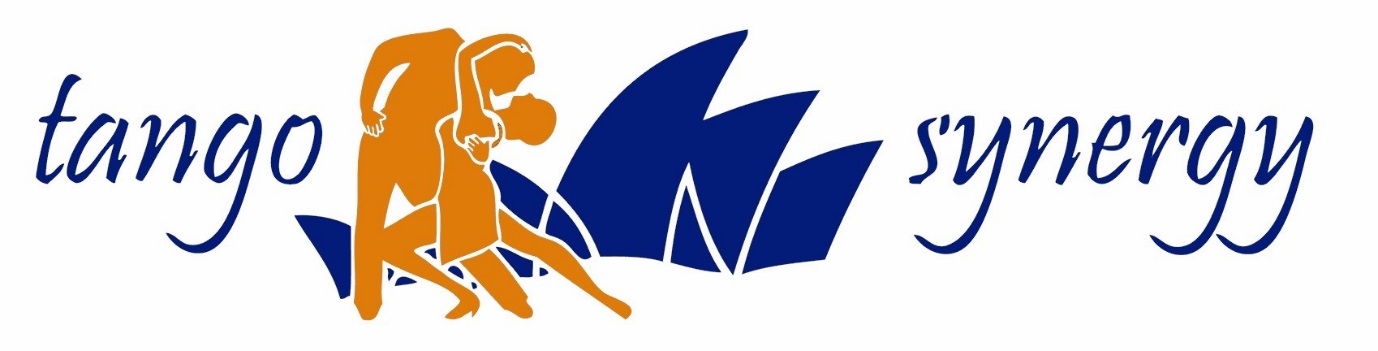 Committee Position: Nomination FormTango Synergy Committee 2018-2019Nomination and Consent by NomineeI declare that I am a current financial member of Tango Synergy and that I wish to nominate for the Tango Synergy 2018-2019 Committee.  If elected, I consent to act as a committee member of Tango Synergy and undertake to fulfil all duties and obligations required of the position, including the obligation to attend meetings of the committee and to become appropriately conversant with the duties of committee members. President   Vice-President   Secretary   Treasurer   Ordinary Committee Member(Please clearly indicate each position for which you are willing to stand eg circle or delete.  Name 	  							 Member No 		Signed	  	  Date   					PROPOSER					SECONDERName (Print)											Member No											Signed											______      Date												Please forward this nomination to the Secretary at membership@tangosynergy.com or personally at any of our events. The nomination must be received by the Secretary no later than February 4, 2018